CITY OF NEWBURYPORT			   IN CITY COUNCIL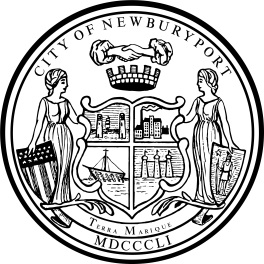    ORDERED:March 28, 2022									March 24, 2022THAT, the City Council of the City of Newburyport hereby approves and authorizes the Mayor of the City of Newburyport to enter into a lease with the Friends of Plum Island Light, Inc. relating to the Lighthouse and surrounding premises located at 263 Northern Boulevard, Newburyport, MA for a period of ten years commencing on May 1, 2022. Said lease is attached hereto and incorporated herewith and marked attachment ‘A’.___________________________________Councillor McCauley___________________________________Councillor ZeidIn City Council March 28, 2022:Motion to refer to Planning & Development by Councillor Zeid, seconded by Councillor Cameron. So voted.